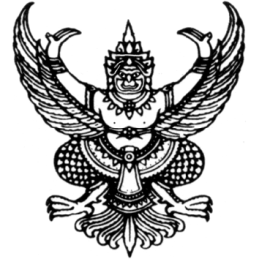 คำสั่งองค์การบริหารส่วนตำบลชุมพวงที่   221 / ๒๕๕๙เรื่อง  แต่งตั้งเจ้าหน้าที่รับผิดชอบรับเรื่องราวร้องทุกข์……………………………………….ด้วยองค์การบริหารส่วนตำบลชุมพวง ได้จัดตั้งศูนย์รับเรื่องราวร้องทุกข์ประจำองค์การบริหารส่วนตำบลชุมพวง  ขึ้นภายในสำนักงานปลัดองค์การบริหารส่วนตำบล  เพื่อเป็นการอำนวยความสะดวกแก่ประชาชนในการร้องทุกข์ และแจ้งข้อมูลข่าวสารต่าง ๆ  เพื่อให้การดำเนินงานด้านการรับเรื่องร้องทุกข์ ของศูนย์รับเรื่องราวร้องทุกข์องค์การบริหารส่วนตำบลชุมพวง  มีประสิทธิภาพและเกิดประโยชน์ต่อประชาชน  จึงแต่งตั้งเจ้าหน้าที่รับผิดชอบในการรับเรื่องราวร้องทุกข์  ดังนี้1. นางสุนันทา  ศิริรัตน์		ปลัด อบต.2. นางวารินทร์  เวสซี่ส์		หัวหน้าสำนักปลัด อบต.3. นางกรรณิการ์  วงศ์สุริยศักดิ์	นักทรัพยากรบุคคลให้มีหน้าที่ดังนี้	1. จัดทำสมุดทะเบียนรับเรื่องราวร้องทุกข์	2. รับแจ้งเรื่องราวร้องทุกข์ที่ผู้ร้องทุกข์ยื่นเป็นเอกสาร ผ่านทางเว็บไซด์ เฟสบุ๊ค   ไลน์                           และทางโทรศัพท์	3. ติดตามผลการดำเนินงานของหน่วยงานรับผิดชอบ	4. แจ้งผลการดำเนินการตอบผู้ร้องทุกข์	5. ประสานกับหน่วยงานที่เกี่ยวข้องและแจ้งผลให้ทราบหลังดำเนินการแล้วเสร็จ	ทั้งนี้   ตั้งแต่บัดนี้    เป็นต้นไป	                   สั่ง   ณ วันที่   29    เดือน ธันวาคม   พ.ศ. ๒๕๕๙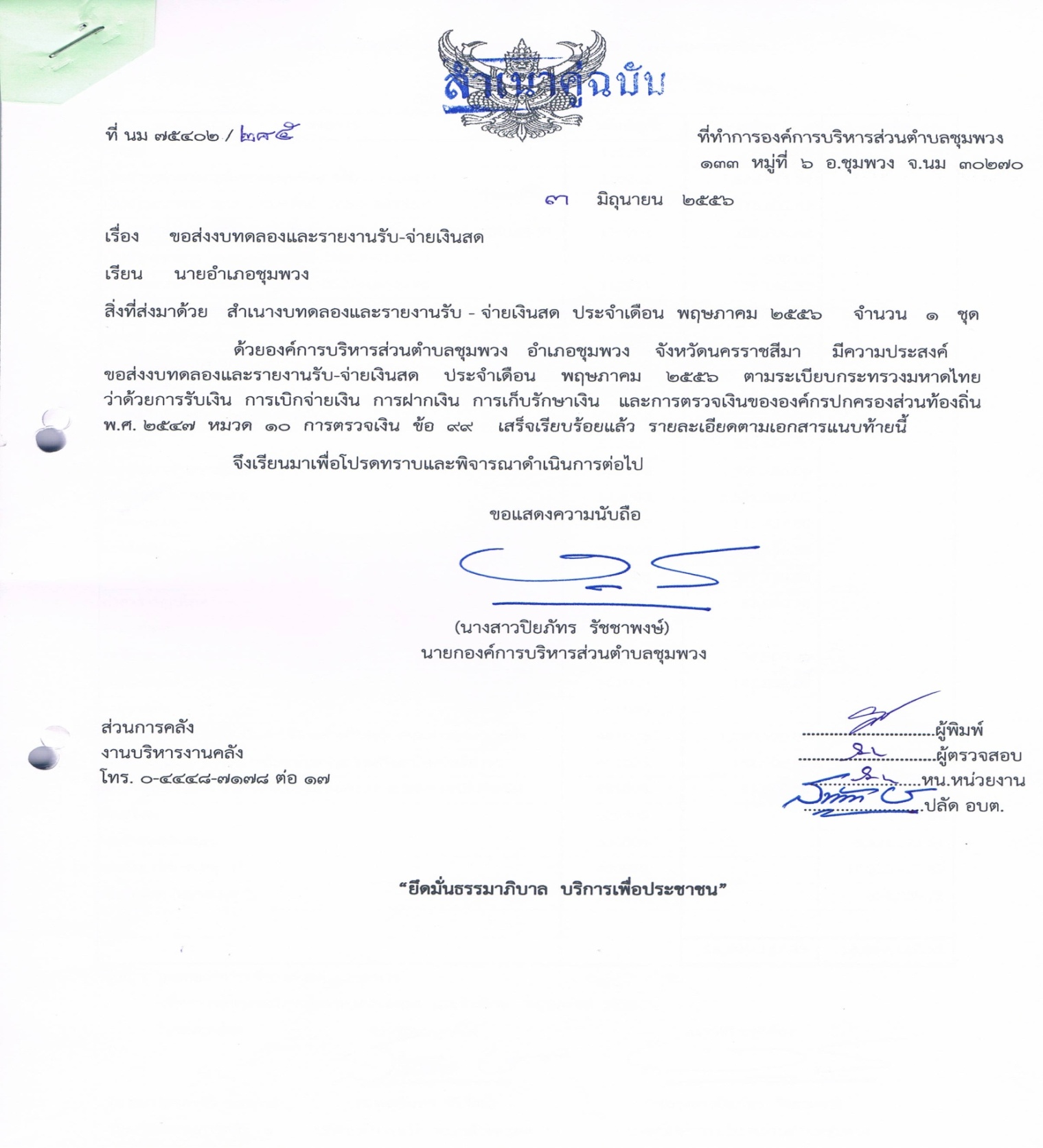 		           ( นางสาวปิยภัทร  รัชชาพงษ์ )		       นายกองค์การบริหารส่วนตำบลชุมพวงประกาศองค์การบริหารส่วนตำบลชุมพวงเรื่อง   การจัดตั้งศูนย์รับเรื่องราวร้องทุกข์ประจำองค์การบริหารส่วนตำบลชุมพวง***************************	เพื่อให้การปฏิบัติเป็นไปตามวัตถุประสงค์แห่งพระราชกฤษฎีกาว่าด้วยหลักเกณฑ์และวิธีการบริหารกิจการบ้านเมืองที่ดี พ.ศ.2546  และหลักเกณฑ์การบริหารกิจการบ้านเมืองที่ดีขององค์กรปกครองส่วนท้องถิ่น ที่กระทรวงมหาดไทย จัดทำเพื่อใช้เป็นแนวทางในการปฏิบัติ	องค์การบริหารส่วนตำบลชุมพวง  จึงจัดตั้งศูนย์รับเรื่องราวร้องทุกข์ประจำองค์การบริหารส่วนตำบลชุมพวง ขึ้นภายในสำนักงานปลัดองค์การบริหารส่วนตำบล  โดยมีองค์ประกอบและอำนาจหน้าที่ดังนี้	1. สถานที่ตั้ง   สำนักงานปลัด องค์การบริหารส่วนตำบลชุมพวง	2. คณะกรรมการอำนวยการศูนย์รับเรื่องราวร้องทุกข์   ประกอบด้วย	     2.1 นายกองค์การบริหารส่วนตำบล                               ประธานศูนย์	     2.2 รองนายกองค์การบริหารส่วนตำบล                          รองประธานศูนย์ฯ	     2.3 ปลัดองค์การบริหารส่วนตำบล                                กรรมการศูนย์ฯ	     2.4 ผู้อำนวยการกองคลัง                                            กรรมการศูนย์ฯ	     2.5 ผู้อำนวยการกองช่าง	                                  กรรมการศูนย์ฯ	     2.6 หัวหน้าสำนักงานปลัด                                          กรรมการ/เลขานุการศูนย์ฯให้คณะกรรมการมีหน้าที่รับผิดชอบในการดูแลและจัดวางระบบการดำเนินงานของศูนย์ฯ ให้เป็นไปตามวัตถุประสงค์และความมุ่งหมายของทางราชการ 	3. เจ้าหน้าที่ประจำศูนย์ ประกอบด้วย	    3.1 หัวหน้าสำนักงานปลัด		เป็นหัวหน้า	    3.2 นักพัฒนาชุมชน			เป็นผู้ช่วย	    3.3  นักทรัพยากรบุคคล		เป็นเลขานุการให้เจ้าหน้าที่ประจำศูนย์มีหน้าที่ดังนี้	1. จัดทำสมุดทะเบียนรับเรื่องราวร้องทุกข์	2. รับแจ้งเรื่องราวร้องทุกข์ที่ผู้ร้องทุกข์ยื่นเป็นเอกสาร, ผ่านทางเว็บไซด์ ทางโทรศัพท์และทางอื่น ๆ  	3. ส่งเรื่องร้องทุกข์ให้แก่ฝ่ายรับผิดชอบและติดตามผลการดำเนินการ	4. แจ้งผลการดำเนินการตอบผู้ร้องทุกข์	5. ประสานกับหน่วยงานที่เกี่ยวข้องและแจ้งผลให้ทราบหลังดำเนินการแล้วเสร็จ 	จึงประกาศมาเพื่อทราบโดยทั่วกัน		ประกาศ  ณ  วันที่   29  เดือน  ธันวาคม  พ.ศ.  ๒๕๕๙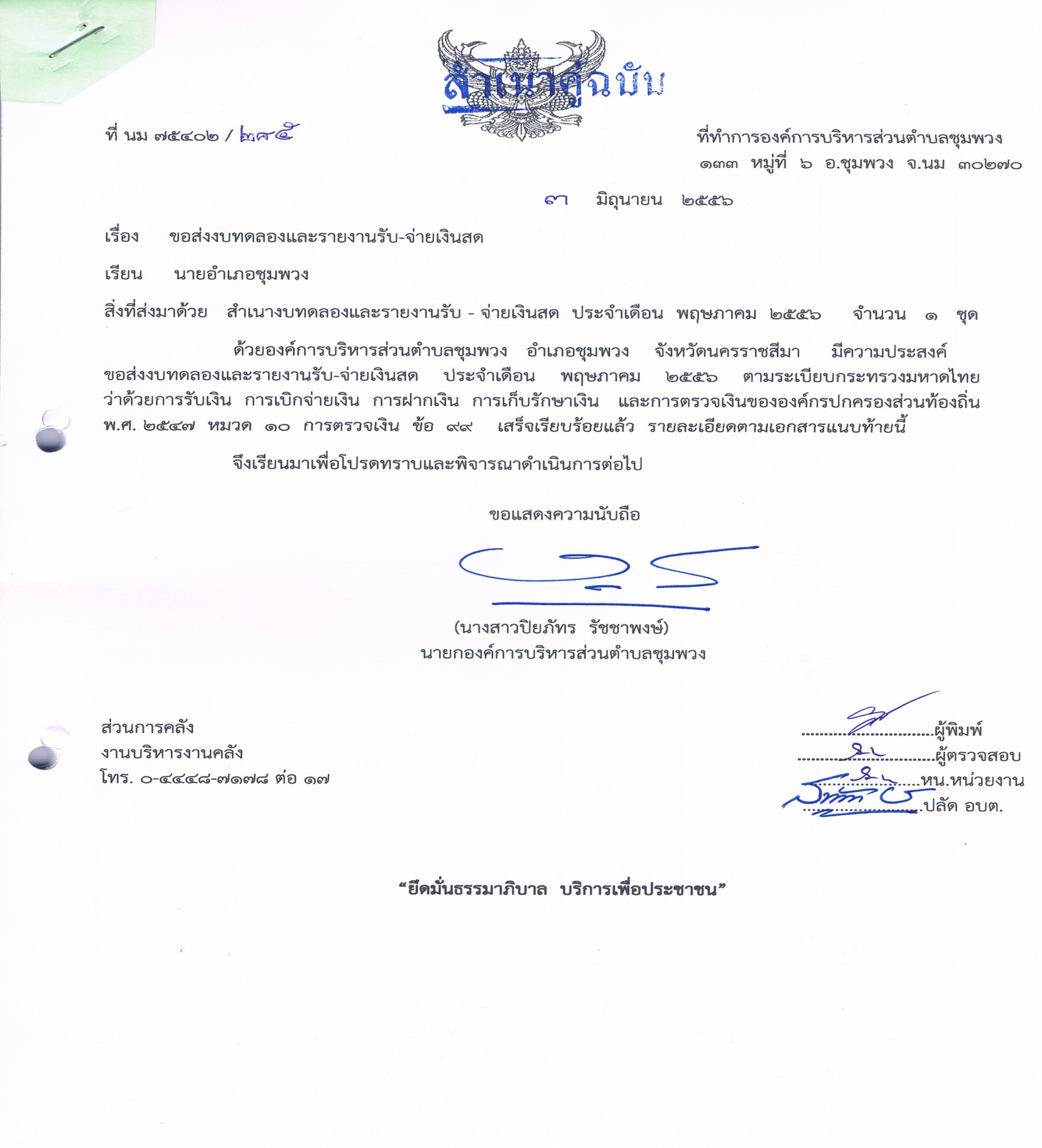 		           ( นางสาวปิยภัทร  รัชชาพงษ์ )		       นายกองค์การบริหารส่วนตำบลชุมพวงประกาศองค์การบริหารส่วนตำบลชุมพวงเรื่อง  การจัดตั้งศูนย์รับเรื่องราวร้องทุกข์……………………………………….ด้วยองค์การบริหารส่วนตำบลชุมพวง ได้จัดตั้งศูนย์รับเรื่องราวร้องทุกข์ประจำองค์การบริหารส่วนตำบลชุมพวง  ขึ้นภายในสำนักงานปลัดองค์การบริหารส่วนตำบล โดยมีวัตถุประสงค์เพื่อเป็นช่องทางหนึ่งที่ประชาชนสามารถมีส่วนร่วมในการแสดงความคิดเห็น การสะท้อนปัญหาความต้องการ ความเดือดร้อนต่าง ๆ  ที่ได้รับ ตลอดจนเพื่อร่วมกันตรวจสอบความถูกต้องและความโปร่งใสขององค์การบริหารส่วนตำบลชุมพวง ในการดำเนินการโครงการต่าง ๆ  ในเขตพื้นที่/หมู่บ้านที่เกี่ยวข้องกับขั้นตอนและกระบวนการจัดซื้อจัดจ้าง ทั้งในด้านปริมาณงานและคุณภาพ   จึงขอประชาสัมพันธ์การจัดตั้งศูนย์รับเรื่องราวร้องทุกข์ให้ประชาชนทั่วไปได้รับทราบ  และสามารถร้องทุกข์และแสดงความคิดเห็นอื่น ๆ  หรือแจ้งการทุจริตได้ในวันและเวลาราชการ (ไม่หยุดพักกลางวัน)  โดยผ่านช่องทาง ดังนี้1. แจ้งด้วยตนเองโดยตรง   แจ้งได้ที่ศูนย์รับเรื่องราวร้องทุกข์   สำนักงานปลัด   องค์การบริหารส่วนตำบลชุมพวง    อำเภอชุมพวง  จังหวัด นครราชสีมา2. ทางโทรศัพท์    หมายเลข   0-44487178-9  3. ทางเว็บไซด์องค์การบริหารส่วนตำบล   www.chumpuang.go.th4. ช่องทองสังคมออนไลน์ (เฟสบุ๊ค, ไลน์)5. ทางไปรษณีย์   ศูนย์รับเรื่องราวร้องทุกข์ สำนักงานปลัด องค์การบริหารส่วนตำบลชุมพวง หมู่ที่ 6 ตำบลชุมพวง อำเภอชุมพวง  จังหวัดนครราชสีมา  302706. ส่งทางตู้แสดงความคิดเห็น ซึ่งติดตั้งไว้หน้าอาคารศูนย์การเรียนรู้ชุมชน (อาคารสำนักงานองค์การบริหารส่วนตำบลชุมพวงหลังเก่า) 	ทั้งนี้ข้อมูลของผู้ร้องทุกข์  ร้องเรียนและผู้แสดงความคิดเห็น ตลอดจนการแจ้งเบาะแสการทุจริตทุกอย่างจะถูกเก็บไว้เป็นความลับ ซึ่งจะได้รับการตรวจสอบจากเจ้าหน้าที่ผู้รับผิดชอบเท่านั้น	จึงประกาศมาเพื่อทราบโดยทั่วกัน  	           ประกาศ     ณ  วันที่   29   เดือน  ธันวาคม  พ.ศ.  ๒๕๕๙		           ( นางสาวปิยภัทร  รัชชาพงษ์ )		       นายกองค์การบริหารส่วนตำบลชุมพวง